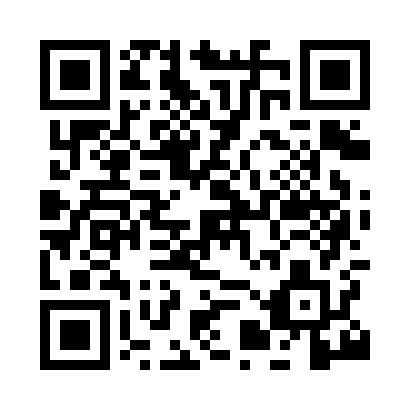 Prayer times for Almondbank, Angus, UKWed 1 May 2024 - Fri 31 May 2024High Latitude Method: Angle Based RulePrayer Calculation Method: Islamic Society of North AmericaAsar Calculation Method: HanafiPrayer times provided by https://www.salahtimes.comDateDayFajrSunriseDhuhrAsrMaghribIsha1Wed3:205:281:116:248:5611:042Thu3:185:251:116:258:5811:053Fri3:175:231:116:279:0011:064Sat3:165:211:116:289:0211:075Sun3:155:191:116:299:0411:086Mon3:145:161:116:309:0611:097Tue3:135:141:116:329:0811:108Wed3:125:121:116:339:1011:119Thu3:115:101:116:349:1211:1210Fri3:105:081:116:359:1411:1311Sat3:095:061:116:369:1611:1412Sun3:085:041:116:379:1811:1513Mon3:075:021:116:389:2011:1614Tue3:065:001:116:399:2211:1615Wed3:054:581:116:419:2411:1716Thu3:044:561:116:429:2611:1817Fri3:034:551:116:439:2811:1918Sat3:024:531:116:449:2911:2019Sun3:014:511:116:459:3111:2120Mon3:004:491:116:469:3311:2221Tue3:004:481:116:479:3511:2322Wed2:594:461:116:489:3711:2423Thu2:584:451:116:499:3811:2524Fri2:574:431:116:509:4011:2625Sat2:574:421:116:509:4211:2726Sun2:564:401:116:519:4311:2727Mon2:554:391:116:529:4511:2828Tue2:554:381:126:539:4611:2929Wed2:544:361:126:549:4811:3030Thu2:544:351:126:559:4911:3131Fri2:534:341:126:569:5111:31